 Instituto Tecnológico de Lázaro Cárdenas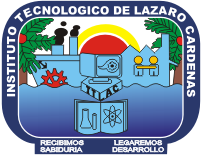 Conceptos Básicos del ProtocoloTaller de investigación IIMarco Antonio garduño medina28/02/17Marco teórico Es aquel que trata con profundidad únicamente los aspectos relacionados con el problema, y  vincula de manera lógica y coherente los conceptos y las proposiciones existentes en estudios anteriores.